1.2.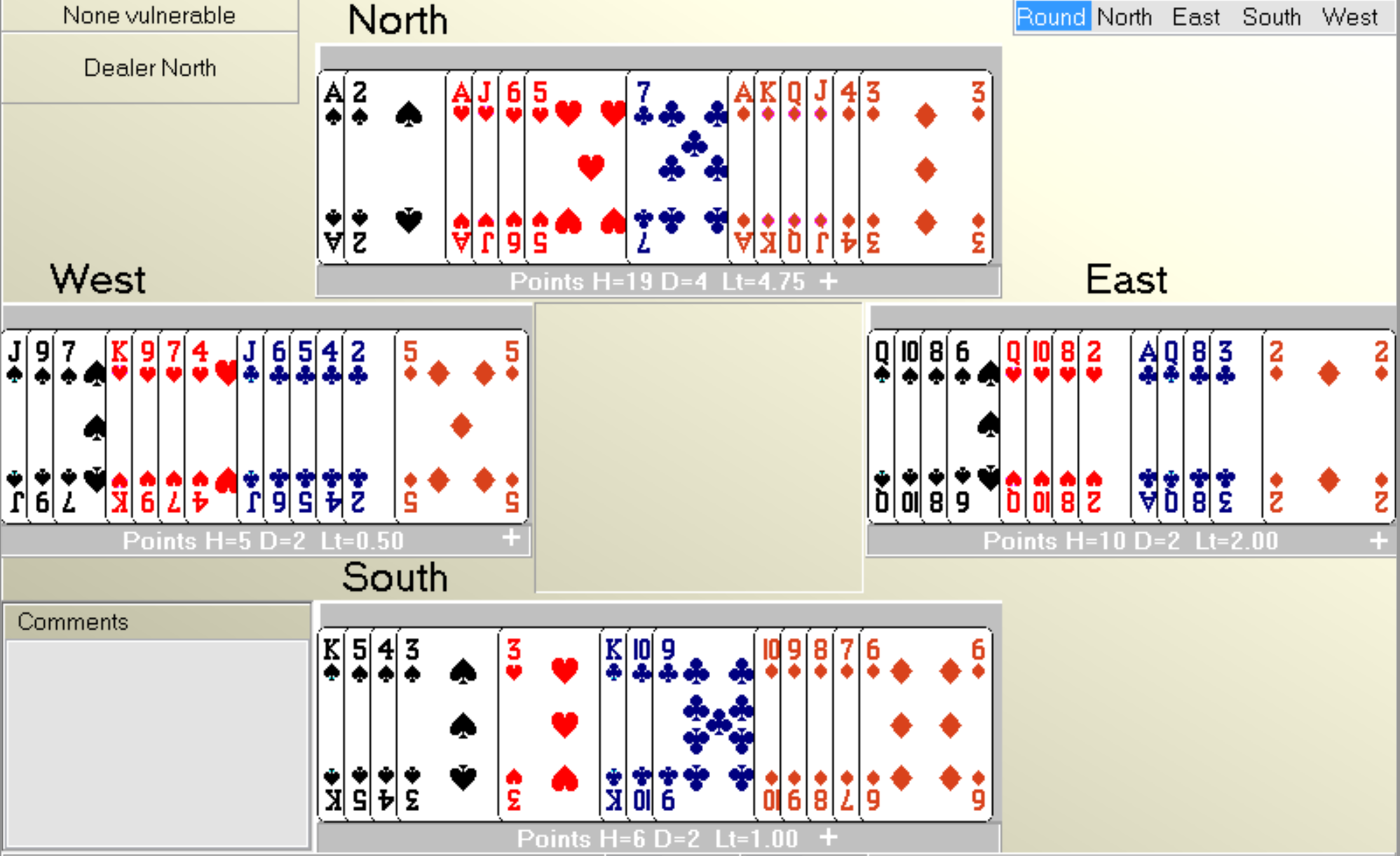 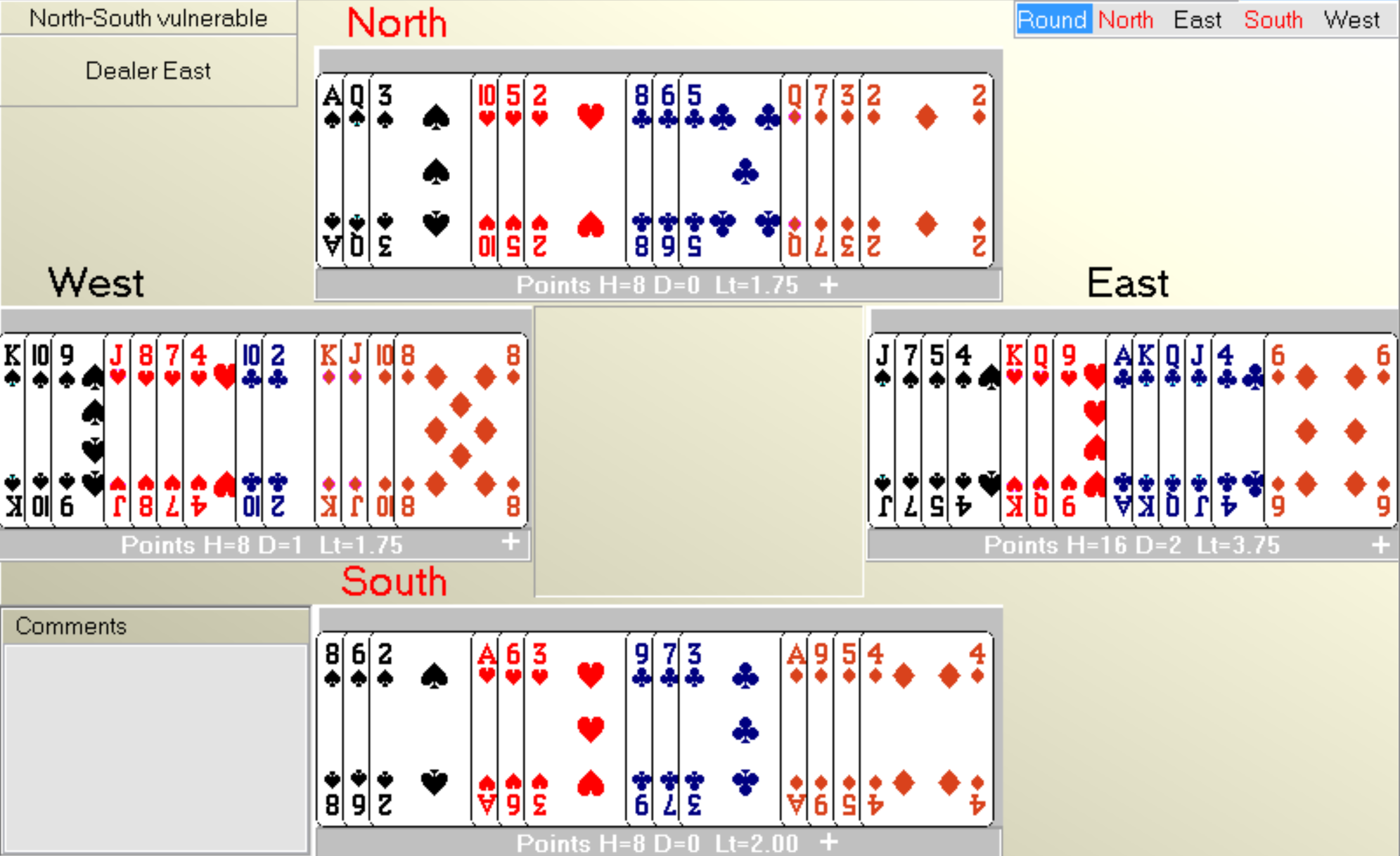 3. 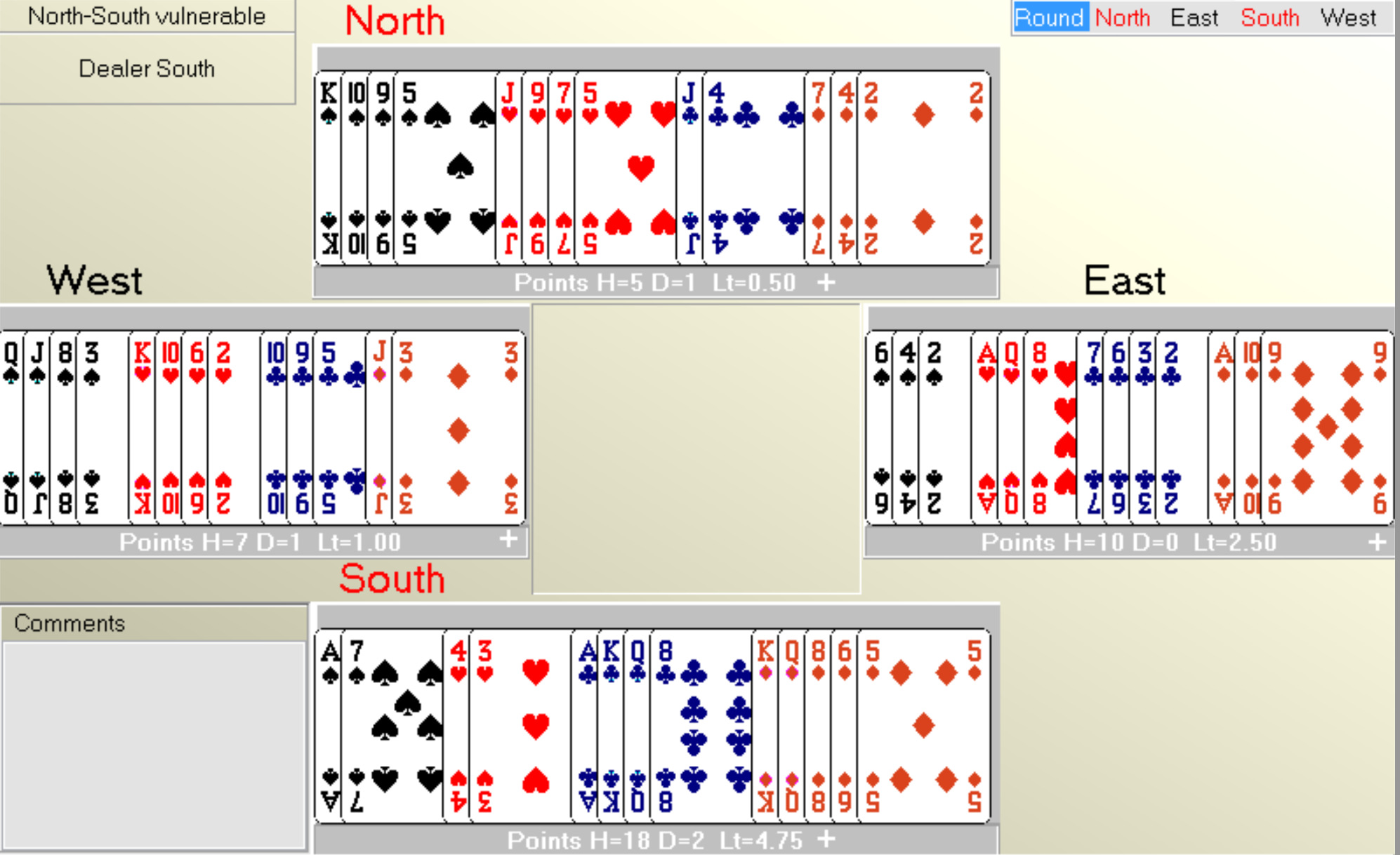 4.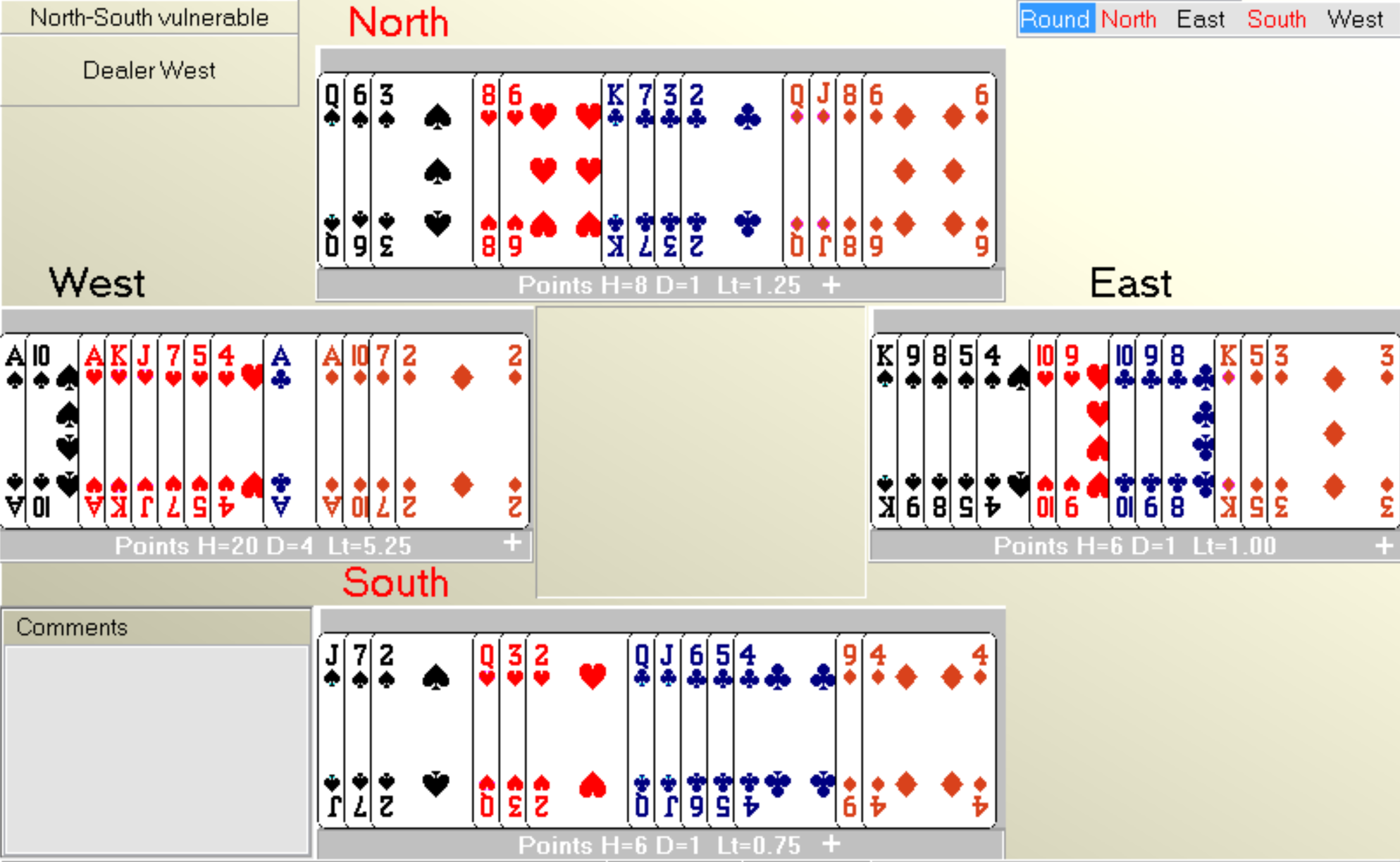 5.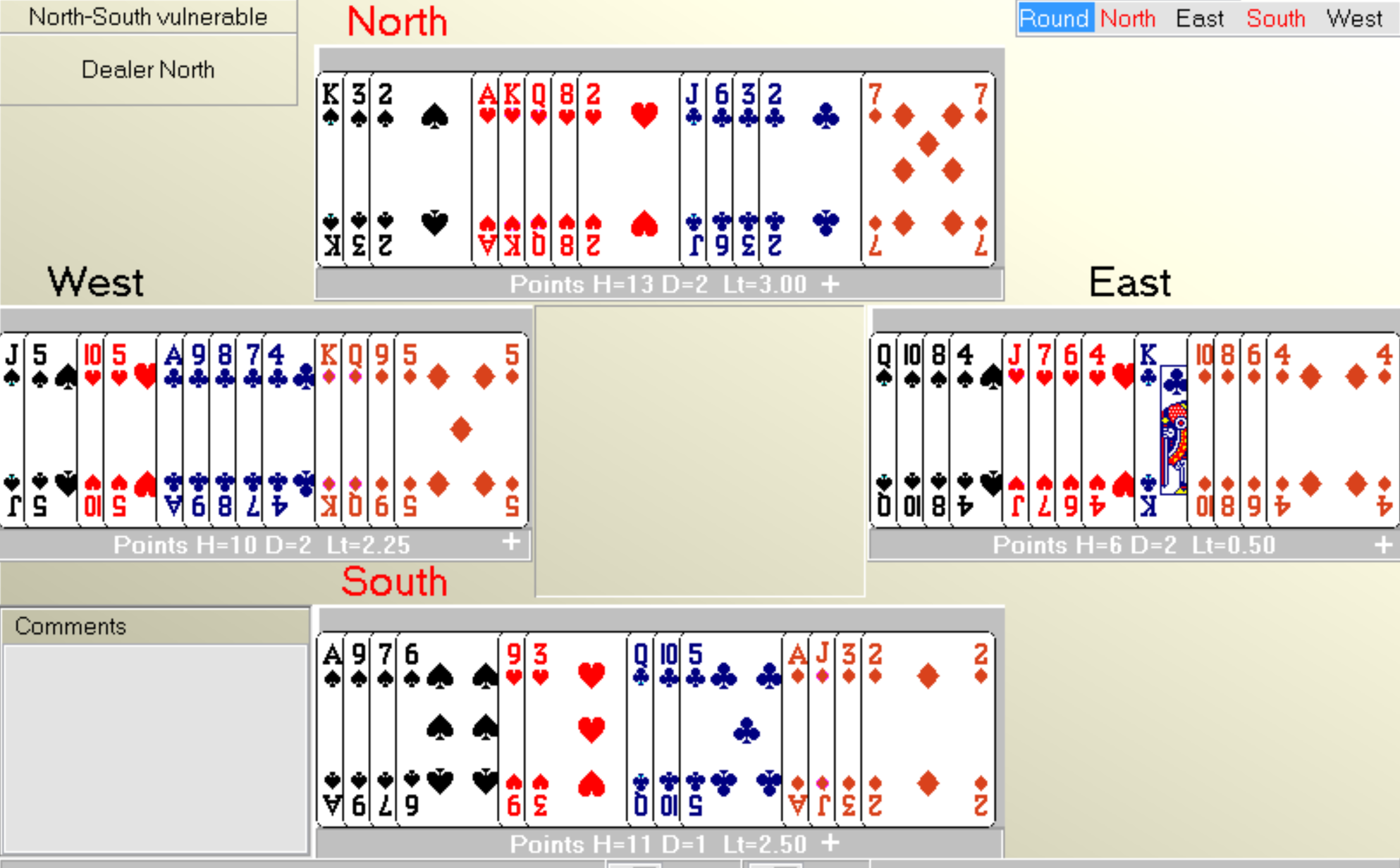 6.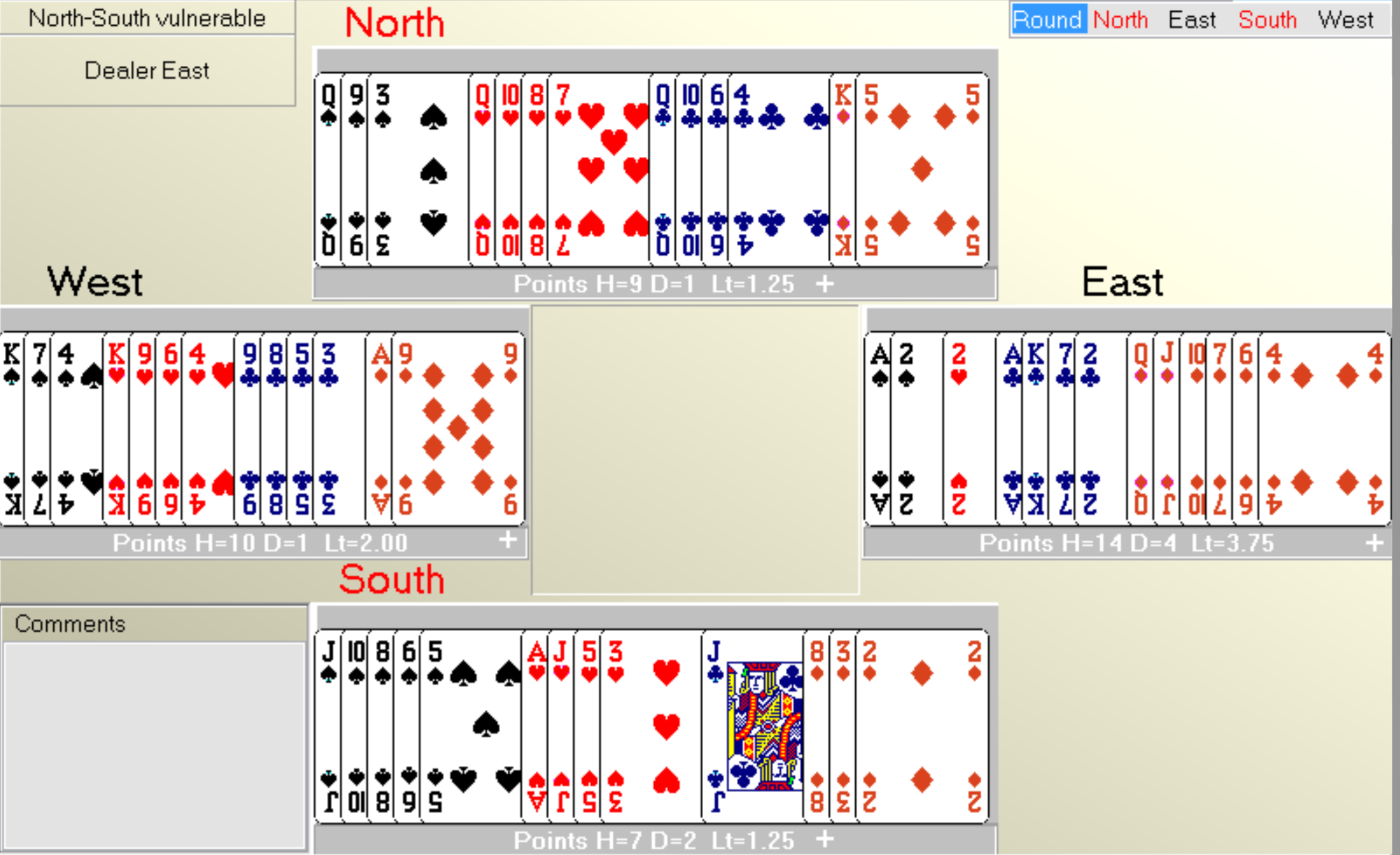 7.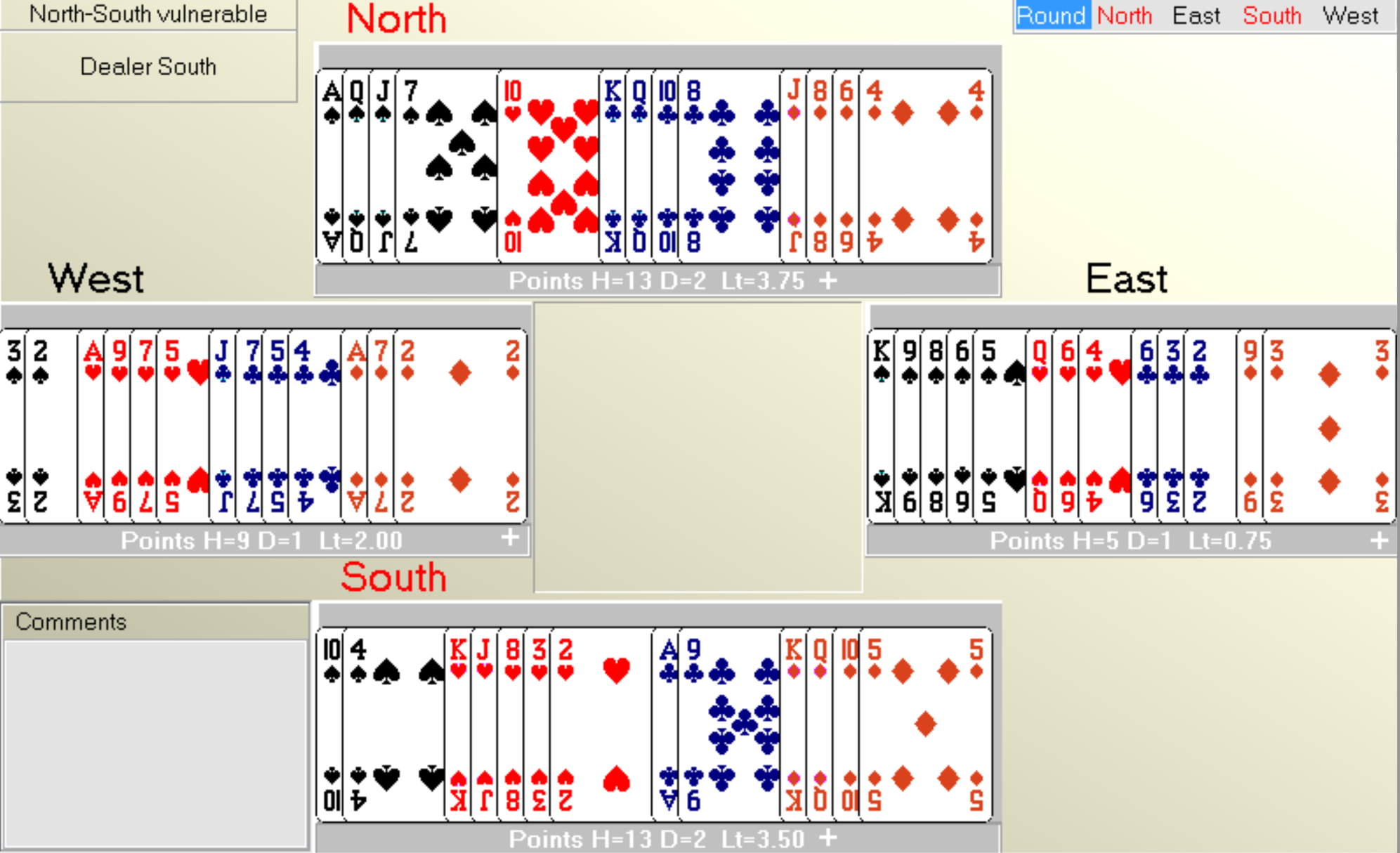 8.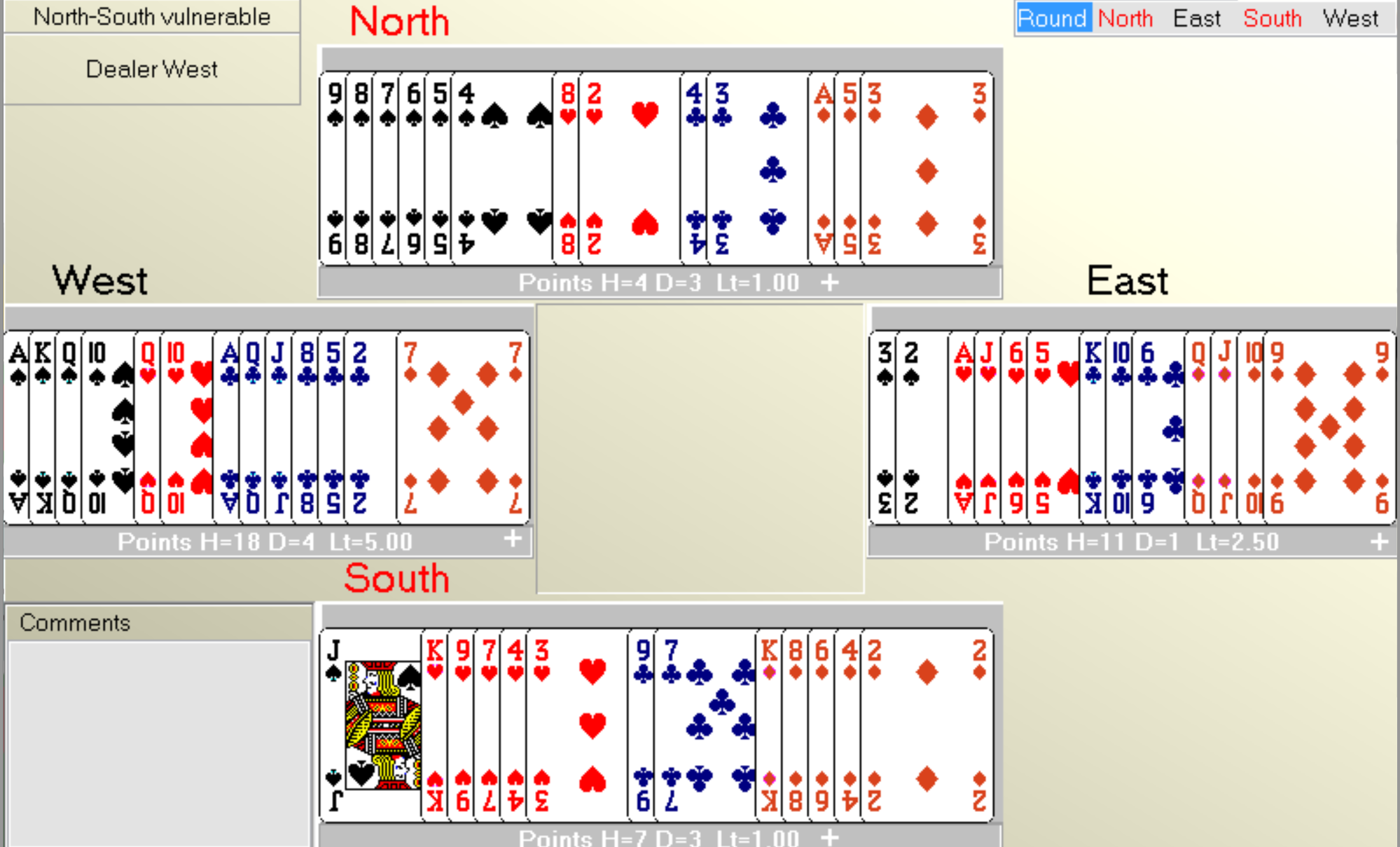 